“Big Picture” Data Analysis Activity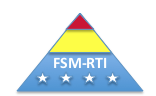 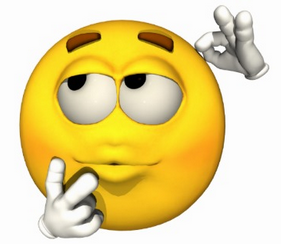 Directions:  Select someone to facilitate discussion of the data.  Give everyone 15 minutes to look at and study the data.  Everyone should write down notes of things they notice as they look at the data.  First, talk about overall performance of the students at FSM Elementary, a fake school name.  What percent are performing at the Benchmark level?  What percent are performing at the Strategic level?  What percent are performing at the Intensive level?  Be sure to explain what each of these terms means.  Then, study the data and lead group members in a discussion of each grade level using the following questions:  Are a majority of students in the benchmark range or are most of the students experiencing extreme difficulty in each area tested?  Has the grade level increased, decreased or remained the same compared to the previous screening as far as percent of students meeting each benchmark?  Do you notice any differences in progress between classrooms at the same grade level?Which essential reading components are being implemented effectively?  Based upon the answers to these questions, are there any teachers that may need extra support from the coach and/or principal?